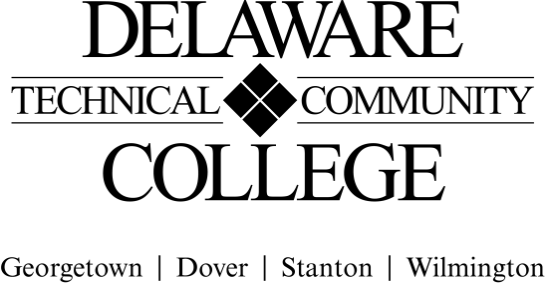 Course Evaluation Measures Menu Course number:  DAC 225Course title:         Drug & Alcohol Counseling IICampus location(s):  George, TerryEffective Semester: 2023-51Core Course Performance Objectives Explain the characteristics, issues, and tasks associated with initial stages of the helping process. (CCC 1, 2, 3, 4, 6; PGC 1, 2, 3, 4, 5, 6, 7)2.	Demonstrate interviewing, counseling, and helping skills including responses and leads such as reframing, reflection, explanation, interpretation, and types of questions.  (CCC 1, 2, 3, 4; PGC 2, 3, 4, 5, 6, 7)3.	Employ counseling skills to conduct a therapeutic interview and session, assessing client needs and strengths.  (CCC 1, 2, 4; PGC 2, 3, 4, 5, 7)4.	Utilize the elements and parameters of confidentiality and informed consent. (CCC 2, 4;
 PGC 2, 4, 5)5.	Express sensitivity to and respect for human diversity in the helping process including the impact of race, ethnicity, class, culture, gender, sexual orientation, religion, physical or mental disability, national origin, and the experience of social injustice.  (CCC 2, 3, 4; 
PGC 2, 3, 4, 5)6.	Evaluate the professional use of self and its necessity for effective professional relationships.  (CCC 2, 3, 4; PGC 2, 3, 4, 5, 6, 7)Summative EvaluationsPlease note: All courses must have a minimum of four summative evaluation measures, and those measures should include a variety evaluation methods (e.g., test, oral presentation, group project). Please list all summative evaluation measures.  In addition to these summative measures, a variety of formative exercises/quizzes/other assignments should be used to guide instruction and learning but do not need to be included on this template. For each measure, please include a scope of the assignment: for example, if requiring a research paper,  include the range of required number of words and numbers and types of sources; for a test, include the types and numbers of questions; for a presentation, include the minimum and maximum time, and so on. FINAL COURSE GRADE(Calculated using the following weighted average) (Electronic Signature Permitted)Submitted by (Collegewide Lead): __________________				Date ____ __ Approved by counterparts		 	 				Date ____ _____ Reviewed by Curriculum Committee 	 				Date _12/6/21____________Evaluation Measures: Include each agreed upon measure and scope of that measure (see above).Which CCPO(s) does this evaluation measure? Quizzes, summative (6 – 10) Mixture of multiple choice, matching, short answer (Not equally weighted)1 – 6Taped Sessions, summative (2 – 3), Equally Weighted 1 – 6Micro-skills Assessment/Role Play, formative (3 – 5)Practice through course page assessment or in-person role-play of interviewing and counseling skills (Not equally weighted)1 – 6Case Scenarios, formative (1 – 3)Utilize case scenarios for application of counseling skills to process (Not equally weighted)1 – 6Quizzes (Summative – Not equally weighted)25%Taped Sessions (Summative – Equally Weighted)      50%Formative - Micro-skills assessment, role play, case scenarios (Not equally weighted)25%TOTAL100%